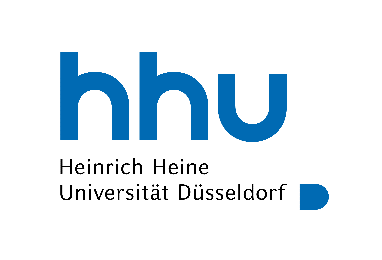 Fachschaft  PharmazieHeinrich-Heine-Universität DüsseldorfGeb. 26.31 U1 R41Universitätsstraße 140225 DüsseldorfTel.: 0211-8112516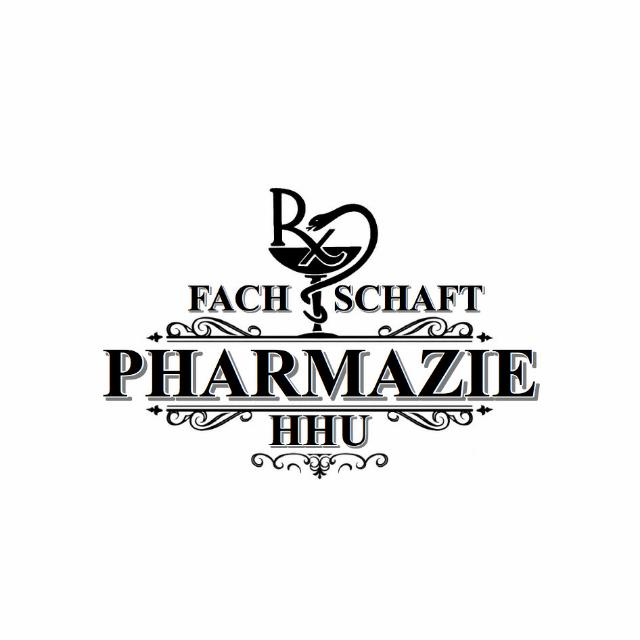 Protokoll der online FS-Sitzung 24.11.2020 – 18.00 UhrAnwesende Räte:  	 Marie F.	 Eunice M.		 Sabrina F.		 Samuel K. Alexander G.	 Madeline D.	 Laura P.		 Anna-Lena G. Kerstin S.	 Hannah S.		 Moritz K. 		 Jonas H.Anfang: Tagesordnung:TOP 0: RegulariaBeschlussfähigkeit/Beschlussunfähigkeit wird festgestelltRedeleitung wird Anna-Lena GeisTOP 1: Fachschaftswahl WS 20/21Aufgrund der nicht sich bessernden Corona Situation und des Verpassens einiger Fristen, die zur Anfechtung führen könnten, wird der Vorschlag zur Verschiebung der Wahl auf das Sommersemester mit Termin 26. bis 28. Mai unterbreitetAbstimmung: Verschiebung der Wahl wurde einstimmig angenommenPlan zur Verschiebung der Wahl auf das Sommersemester wird durch die Emailbeauftragten dem AStA mitgeteiltTOP 2: Terminfindung Konstitutionssitzung mit FSRefAnfrage, ob es am 2 und 3. Dezember dem FSRef passen würde, wird von den Emailbeauftragten gestellt TOP 3: Vorbereitung Prof Gespräch In Semestergruppen nachfragen ob Probleme bestehenNochmals Mail an die Dozierenden schreiben mit Nachfrage, welche Themen diese gerne ansprechen möchtenTOP 4: EmailApotheker ohne Grenzen würde uns kostenlos Weihnachtskarten zusenden würden 20 nehmen, Anna-Lena kümmert sich darumTOP 5: Weihnachtsgeschenke ProfsEs sollen wieder Weihnachtsmänner für die Dozierenden angeschafft werdenEs werden insgesamt 20 Stück benötigt Anschaffung der Weihnachtsmänner: Einstimmig angenommenKerstin und Hannah übernehmen die AnschaffungTOP 6: LaborhandelKrumpholz antwortet nicht, die Zeit drängt aber wegen des Bedarfs des ErstisLaborpilz wäre Alternative, da dort sowohl Handschuhe und Kittel dort lieferbar, Alex ist bereits in Kontakt 2500 Euro wären für die Bestellung des Laborbedarfs ca. nötig Beschluss, ob die Bestellung über 2500 Euro getätigt werden soll: einstimmig angenommenTOP 7: AnschaffungenAnfrage auf einer kleine Trittleiter für die FachschaftEinstimmig angenommenAnna-Lena übernimmt die AnschaffungEnde: 18:50 UhrProtokollführer: Sabrina Federhofer